PROFESSIONAL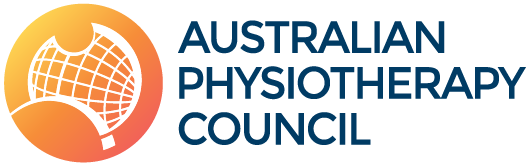 REFERENCE
Please use this form to provide details of any positions you wish to claim as skilled employment for your visa application.  
Where you held different roles with the same organisation or the terms of your employment changed (e.g. hours worked per week), please provide a separate completed template and required attachments for each individual position.PROFESSIONALREFERENCeAPPLICANT DETAILSAPPLICANT DETAILSFull NameDETAILS OF COMPANY / ORGANISATIONDETAILS OF COMPANY / ORGANISATIONName of Company/Organisation
(if this was a locum/recruitment agency or similar, please complete with agency details)Full official address of Company/Organisation (registered address of organisation, not the practice where you worked)Contact details of Company/Organisation (registered office, not the practice where you worked)Phone: Email:Period of workThis must match/be supported by your contract(s) of employment and payslipDate Commenced (dd-mon-yy):  Date Completed (dd-mon-yy):  Applicant’s position titleThis must match your contract of employmentNumber of hours worked per week/fortnightThis must match your contract of employmentPeriod of unpaid/study leave (If applicable)Date Commenced (dd-mon-yy):  Date Completed (dd-mon-yy):  DETAILS OF SCOPE OF WORKDETAILS OF SCOPE OF WORKType of setting worked(E.g. hospital, private practice, community, etc.)Cases commonly treated(E.g. respiratory, chronic back pain, etc.)Common treatment approaches used (E.g. exercise prescription, manual joint mobilization, hydrotherapy, soft tissue work, etc.)Equipment commonly used (E.g. ultrasound, goniometers, etc.)DETAILS OF REFEREEDETAILS OF REFEREEName of refereeReferee must be a supervisor or manager.Company contact details of refereePhone: Email: Referee’s position titleReferee’s relationship to applicantSignature of referee Date (dd-mon-yy):                        Signature of applicant       Date (dd-mon-yy):                   
The information in this form MUST be supported by the required attachments.  Please see over.
The information in this form MUST be supported by the required attachments.  Please see over.REQUIRED ATTACHMENTSREQUIRED ATTACHMENTSContract(s) of employment If you have more than one contract for a particular role, please provide these to cover the entire period (not just your most recent).  This must confirm:Name of company/organisationPosition titleStart date of employmentNumber of hours worked per weekLast/most recent pay slip This must match the end date of your employment, or be the most recent one you have received (if you are still employed in this role)Registration to practise covering the period of this role (unless there is no regulatory body in the country in which this work took place)